P nr. 1128/17NË EMËR TË POPULLIT GJYKYTA THEMELORE NË PEJË D.P. , gjyqtari Sejdi Blakaj  me sekretaren juridike Fitore Bojku, në lëndën penale kundër të pandehurit  A. B ,sipas aktakuzës së PTH-së në Pejë  PP/II.nr. 2102/17  të dt.02.11.2017  për shkak të veprës  penale : Lëndim i lehtë trupor nga neni 188 par 1 pika 1.4  të KPRK-së, pas përfundimit të shqyrtimit  gjyqësorë publik dhe me gojë, të mbajtur në pranin  e të pandehurit A.B  , mbrojtësit të tij av. Gëzim Baloku, dhe të prokurorit të shtetit Muharrem Bajraktari me dt.03.1.2018 ka marrë dhe botërisht ka shpallë këtë  AKTGJYKIM Kundër të pandehurit : A. B. i lindur me dt.07.9.1973 në L. K. P , ku edhe tani jeton , me banim të përkohshëm në M.të Gj.,  i biri i A  dhe nënës G  e gjinisë K ,  , shqiptar, shtetas i Republikës së Kosovës , më parë i pa dënuar, gjendet në liri .  Konform nenit 363 par 1  nën par 1.1. të KPPK-së REFUZOHET  AKTAKUZA Gjëja se :  Me dt. 20.8.2017 rreth orës 09:20 , në fsh. L. K. e P., me dashje i ka shkaktuar  lëndime të lehta trupore viktimës  së ndjeshme  , këtu të dëmtuarës  Gj.  B. , të cilën e ka bashkëshorte  , në atë mënyrë që  pas një mosmarrëveshje  , të mëhershme   që kanë  pasur  ndërmjet vete për çështje familjare , ditën kritike  me tu  kthyer  në shtëpi  i pandehuri e ka goditur  të dëmtuarën me grusht  në fytyrë  , me ç’ rast  i kas shkaktuar  skuqje  dhe mavijosje  në fytyrë.  me çka kishte për të kryer vepër penale:  Lëndim i lehtë trupor nga neni 188 par 1 pika 1.4  të KPRK-së -sepse prokurori i shtetit hoqi dorë nga ndjekja penale kundër të pandehurit . Shpenzimet procedurale ju ngarkohen mjeteve buxhetore të gjykatës .A r s y e t i mPTH në Pejë kundër të pandehurit  A. B , ka ngritë  aktakuzë numër  dhe datë  si në hyrje, për  shkak  të veprës penale:  Lëndim i lehtë trupor nga neni 188 par 1 pika 1.4  të KPRK-së, duke i  propozuar gjykatës së pas përfundimit të shqyrtimit gjyqësor të pandehurin ta shpall fajtor, ta dënoi sipas ligjit dhe ta obligoi në pagimin e shpenzimeve procedurale.Në shqyrtimin gjyqësorë i pandehuri pasi që paraprakisht është njoftuar  me të drejtat dhe obligimet procedurale , me aktakuzën dhe mundësinë e deklarimit përkitazi me fajësinë – nuk e ka pranuar fajësinë  për çka gjyqtari e ka bërë nxjerrjen e provave me ç rast  janë dëgjuar dëshmitarët A.B  dhe Gj. B  si dhe janë  lexuar dhe shikuar: raporti nga spitali regjional në Pejë i dt. 25.8.2017,konkluzioni i ekspertit të mjekësisë ligjore dr. N. H.mbi lëndimet e të dëmtuarës i përpiluar me dt. 14 .10.2017,   dhe të dhënat nga organi zyrtar departamenti special i krimeve 2 M.  në 3 shtojca , si dhe në funde është dëgjuar edhe mbrojtja e të pandehurit Arben Bajrami .Çfarë u tha në shqyrtim: Dëshmitari  A.B  në deklaratën e tij të dhënë në shqyrtim gjyqësorë në mes tjerash ka thënë : “Me dt. 20.8.2017 bashkë me  djalin tim këtu të pandehurin A  dhe me gruan time kemi qenë në Rugovë. Kemi qenë për të shëtitur  dhe ka qenë ditë e diel. Kur jemi kthyer nga Rugova  nusen e djalit tim këtu të  dëmtuarën Gj.  nuk e kam parë  fare pasi që  kam ra me fjete .të nesërmen në mëngjese sërish nusen e djalit Gj. prapë nuk e kam parë , djali  këtu i pandehuri A.me ka thënë se  ajo ka shkuar në shtëpinë e vetë . Me dt. 23.8.2017 paradite  e kamë parë rejën time  , të dëmtuarën Gj.në shtëpinë  tonë dhe ajo me tha se  “kam ardh me i pa qikat” .Nuk kamë parë ndonjë ndryshim në te dhe më është dukur tanaherët. Këtu i pandehuri A. ka shkuar për Gjermani me dt. 23.8.1016, dhe ka udhëtuar me veturë. Nusja e djalit  me dt. 23.8.2016 ka shkuar në gjini pa fëmijë , kurse ka ndodhur që të shkoj edhe me fëmijë por atë ditë ka shkuar pa fëmijë. Pas asaj dite nusja nuk më nuk ka ardhur në shtëpi. Nuk kamë vet djalin tim pse s’po e merr nusen me veti . Unë kamë kuptuar se  nusja ka dal nga shtëpia . Unë nuk kam pa dhe nuk e di se me dt. 320.8.2016 djali im ta ketë rrahur bashkëshorten e vet. Ditën e 20.8.2016 edhe ajo ka qenë me neve dhe me qika  ka honger dhe ka pirë mirë  dhe jemi kthyer bashkë në shtëpi. Gjatë një kohe deri sa ishim në Rugovë  nusja me qika  ka dal dika  por nuk e dimë se kah  dhe është kthyer më vonë  në ora 19:00 nëm mbrëmje. Kur erdh na tha se “kem te bazeni” . Asnjë fjalë A. aty nuk e ka bërë me te ”. Dëshmitari Gj. B në deklaratën e tij të dhënë në shqyrtim gjyqësorë në mes tjerash ka thënë : “Me dt.20.8.2017 kemi qenë në Rugovë me A  . gruan e tij Gj  , me dy qika dhe me burrin tim A  . Në mbrëmje kur jemi kthyer nuk kam dëgjuar dhe  nuk kam parë se ka ndodhur diçka . Atë natë e kamë parë nusen  dhe ka pi çaj, kurse djali A.  ka ardhur para saj. Djali me tha  se  dje në Rugovë e kamë pyetur nusen time : ku ke qenë  kurse ajo me ka thënë: te liqeni! . Nusja me tha  se A. dje me ka shtyrë dhe me ka ra . Para syve të mi asnjëherë nuk ka ndodhur që A. ta ketë goditur  nusen e tij . Të nesërmen  kur jam zgjuar  në ora 07:00 nusja nuk ka qenë në shtëpi , pastaj nusen e kam parë me dt. 23.8.2017 dhe e njëjta nuk ka pas kurrfarë shenja në fytyrë  , ka qenë e lyer dhe  ngjyer . Nusja  bashkë me vëllain e saj atë ditë e kanë kërkuar A. dhe unë ju kam thanë se A. është në P   , ndërkohe që unë nuk ka guxuar me ju thanë  se A. është nisur për Gj. dhe ata janë kthyer për në shtëpinë e tyre ,. Nusja nuk ka ardhë më tek ne .Nuk e kam ditë  nëse A ka pas ndonjë telashe me gruan e tij, unë i kamë parë gjithmonë se kanë kaluar mirë. A.ka shkuar vet në Gjermani , dy qikat binjake kanë qenë tek ne në shtëpi . Më vonë edhe qikat binjake kanë shkuar në Gjermani me nënën e vet. Unë  kamë përshtypje se nusja  ka dal nga shtëpia  vetëm pse A. me 20 .8.20017 në Rugovë e ka pyetur “ ku ke qenë , dhe pastaj ajo e  ka goditur me shuplak A.  dhe e ka shtyrë. A. është frikuar dhe ka shkuar për Gjermani sepse  një vëlla i gruas së tij N. rregullisht  i ka thënë A.“ nëse i bënë diçka motrës sime  kamë me të mbyt” dhe ky për këtë arsye është frikësuar dhe ka ikur. Përndryshe djali A. neve as njëherë nuk na ka treguar se a ka pas ndonjë rast të hapur në Gjermani  por sepse nuk ka dashtë me idhnua neve por e di se  asnjëherë me te nuk ka qenë i kënaqur. Përndryshe nusja e djalit tim Gj. gjithmonë e ka kërcënuar djalin tim . Tani  A.i nuk jeton me bashkëshorten e tij dhe  fëmijët janë të ndarë ,: dy të mëdhenjtë me A.  dhe dy të vegjlit janë me nusen. Unë me dt. 20.8.2017 nuk kamë parë s dikush e ka goditur dikë , dhe nuk kamë dëgjuar se ka ndodhur diçka e tillë . Unë  për ngjarjen  kanë kuptuar mbrëmjen e 20 gushtit  kur djali im  A.  më ka thënë  : nënë ka ndodhur një problem   e kamë pyetur nusen ku ke qenë  dhe ajo me ka thënë tek liqeni , unë i kam thënë qysh tek liqeni , kurse ajo me ka shtyrë dhe me ka goditur me shuplakë . E pastaj A.me tha se i kam thanë : nesër du me të qu në familjen tënde.”.I  pandehuri në mbrojtjen e tij  në mes tjerash  ka deklaruar se: “I pandehuri deklaron: nuk është e vërtetë se me dt. 20.08.2017, e kam godit bashkëshorten time, përkatësisht këtu të dëmtuarën Xh.. Natën  e dt. 20.08.2017, me bashkëshorten time kemi diskutuar për atë që ndodhi atë ditë në Rugovë dhe ajo më ka godit mua me shuplakë dhe unë nuk ia kam kthyer shuplakën por kam dal nga dhoma e fjetjes dhe kam shkuar poshtë në sallon tek nëna. Atë mbrëmje më vonë prapë jam kthyer në dhomën e fjetjes dhe aty kam fjetur. Kur jam zgjuar të nesërmen në mëngjes bashkëshortja ime nuk ishte në dhomë. Me dt. 23.08.2017, në mëngjes kam shkuar në Gjermani. Në  Pejë nuk e kam lajmëruar rastin fare, pasi që jam me shtetësi gjermane dhe në Gjermani e kam lajmëruar këtë rast. Edhe bashkëshortja ime në Gjermani e ka lajmëruar rastin , por në favor të saj, kinse unë e kam goditur atë. Në Gjermani në prokurori është vendosur për këtë rast zyrtarisht dhe këtë e patë edhe ju nga shkresat që më parë u nxorën si prova. Prokurori i ka hudhë poshtë edhe kërkesën time edhe kërkesën e bashkëshortes, përkatësisht i ka anuluar ato.  Me bashkëshorten time kam jetuar më shumë se 21 vite dhe kemi katër fëmijë. Gjatë gjithë kësaj kohe unë nuk kam qenë i kënaqur me të. Grindje me të kemi pasur edhe më herët dhe ky nuk është rasti i parë që ajo më ka goditur mua. Unë atë nuk e kam goditur asnjëherë. Për këtë rast ka vendosur prokuroria në Gjermani, në Mynhen. Nuk e kam goditur bashkëshorten time asnjëherë. Asgjë nuk di për pasaportën e saj. Paraprakisht i kam thënë bashkëshortes sime “ jam lodh me ty, nuk muj mo me ty” dhe ma merr mendja se për këtë arsye ajo është larguar nga shtëpia jonë dhe më ka paraqit mua si dhunues, pa qenë fare. Unë këtë çështje e kam me shumë problem sepse bashkëshortja ime përkatësisht vëllezërit e saj gjithmonë më kanë kërcënuar se po që se ndahem nga ajo se kom me të mbyt-këtë e ka thënë vëllai i saj N.B . ”.Nga provat shkresore është konstatuar se: e dëmtuara  ka sjellë  një shkresë  nga emergjenca e spitalit regjional në Pejë të dt. 25.8.2017, pastaj një konkluzion i ekspertit të mjekësisë ligjore N.H   në të cilin në mes tjerash shkruan : “ ... dëmtimet e përshkruara më lartë  paraqesin  kontuzion në kokë  dhe trup  si dhe  hematomë në të dy anët e mollëzave të fytyrës të shkaktuar nga ndonjë mjetë i fort dhe i rëndë mprehtës” Në fjalën përfundimtare prokurori i shtetit  ka deklaruar : “Pas administrimit të provave në shqyrtim gjyqësor fillimisht vërejë se rasti i ndodhur në mes të këtu të pandehurit dhe të dëmtuarës ka ndodhur 5 ditë para se  rasti të paraqitet në polici. Po ashtu vërejë se mënyrën se si është goditur e dëmtuara nga ana e të pandehurit – përshkrimi i të dëmtuarës ku e njëjta thotë “ më ka goditur me shuplaka në fytyrë “ është në kundërshtim me ekspertizën mjeko ligjore-konkluzionin e saj ku thuhet se e dëmtuara ka pësuar lëndime në kokë dhe trup me mjet të rëndë, mprehtës dhe të fortë , çka pjesa e fytyrës dallon nga pjesa e trupit , po ashtu shuplakën nuk mund ta marrim si mjet të fortë dhe i rëndë. Edhe deklarata e dëshmitarëve A.dhe Xh.B  dhënë në shqyrtim gjyqësor është në kundërshtim me deklaratën e të dëmtuarës ku dëshmitarët në deklaratat e tyre kur e përshkruajnë gjendjen fizike- pamjen e fytyrës së të dëmtuarës dy ditë pas ngjarjes, të njëjtit kanë deklaruar se nuk kanë vërejte shenje dhune, mavijosje apo diçka të ngjashme tek e dëmtuara. Nga provat e deponuara nga mbrojtësi i të akuzuarit e lëshuar nga prokuroria e qytetit të Mynhenit-Gjermani, shihet se dëmtuara rastin e ndodhur në Kosovë dhe provat nga shkresat e lëndës i ka paraqitur edhe tek hetuesia dhe prokuroria gjermane , ku prokuroria gjermane  pas analizimit të të njëjtave ka lëshuar urdhëresë me nr. të dosjes 245 Js224670/17, me të cilin urdhëresë është anuluar procedura hetimore për këtë rast në mungesë të provave se i akuzuari e ka kryer lëndimin  e lehtë trupor si në shkresat e lëndës. Nëse i referohemi komentimit të fundit, këtë rast të vendosjes të organeve gjermane mund ta trajtojmë si vendim me të cilin është vendosur për këtë procedurë apo si rast i gjykuar. Sigurisht edhe në hetuesinë tonë po të analizohej me vëmendje rasti , sa i përket mospërputhjeve lidhur me datën e raportimit dhe datën e ndodhjes, mospërputhjen e lëndimit të shkaktua në bazë të raporteve mjekësore, me atë që ka deklaruar vet e dëmtuara sigurisht se kishim me vendos njëjtë apo ngjashëm si organet gjermane. Duke u gjendur pranë të lartcekurave , si prokuror i shtetit në rastin konkret ndaj këtu të pandehurit A.B , tërhiqem nga  ndjekja penale për veprën penale lëndim i lehtë trupor të ri kualifikuar dhe e tërhiqi aktakuzën PP/II.2102/17, të dt. 2.11.2017, nga arsyet e cekura”.Meqenëse prokurori i shtetit hoqi dorë nga aktakuza përkatësisht nga ndjekja penale kundër të pandehurit është vendosur si më larë. Nga sa u tha më lartë e konform nenit 363 par 1 nën par 1.1. të KPPRK u vendos si në dispozitivin e aktgjykimit. Nga Gjykata Themelore në Pejë D.P.  datë. 03.1.2018.Sekretarja juridike 						                	  Gjyqtari Fitore Bojku 									Sejdi Blakaj KËSHILLA JURIDIKE Kundër këtij aktgjykimi  pala me të drejtë ankese  Mund të parashtroj ankesë  në afat prej 15 ditësh nga Dita e marrjes , Gjykatës të Apelit në Prishtinë E përmes kësaj Gjykate .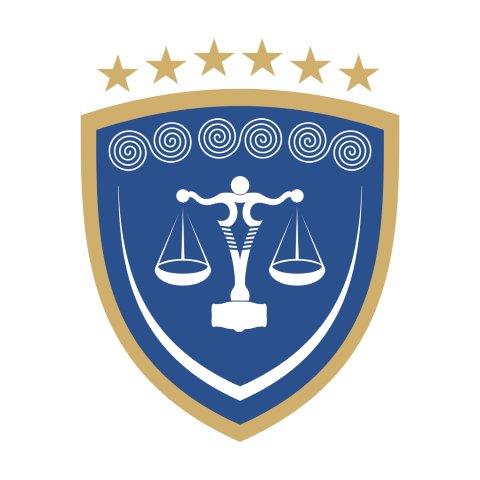 REPUBLIKA E KOSOVËSREPUBLIKA KOSOVA – REPUBLIC OF KOSOVOGJYKATA THEMELORE  PEJËOSNOVNI SUD PEĆ – BASIC COURT  PEJA